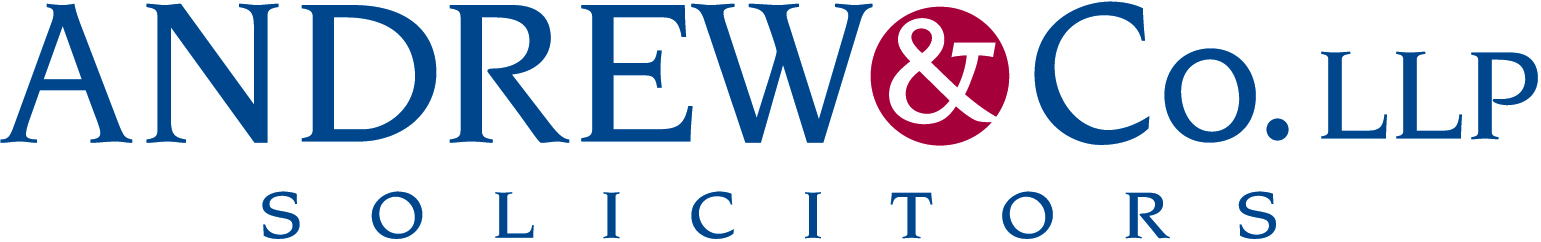 News releaseDate 2014Andrew & Co Builds on Success of Commercial Property TeamAndrew & Co Solicitors is expanding its commercial property law team with the appointment of Paul Bloomfield, making it one of the largest in the East Midlands. Paul, who will be based at the company’s Newark office on Kirk Gate, brings with him over 27 years of valuable knowledge and experience having previously worked as an in-house company solicitor for T Balfe Construction.Between 1987 and 2004 he worked for Larken & Co Solicitors in Newark and was promoted to Partner in 1991.As Associate Solicitor at Andrew & Co, he will work alongside Julia Lock, Chris Hunter and Helen Barton on the legal and financial aspects of building, buying, selling, leasing or sub-letting residential housing developments, shops, offices, industrial and commercial premises. Speaking about his new role, Paul said it’s an exciting move: “Over the years I have been fortunate enough to experience a wide range of commercial property work and I look forward to joining the team at Andrew & Co, which acts for some of the region’s largest and best known businesses.“Working in the construction sector I have also had a great deal of experience in dealing with JCT (Joint Contract Tribunal) contracts for many projects including the construction of a petrol station and convenience store, social housing sites for a local housing association and large commercial premises to house a new bottling plant.“I also had sole responsibility for the share sale of a group of nursing homes (140 beds in total) and undertook the legal work for two residential care home businesses.” Julia, who specialises in acquiring sites for high-value residential housing developments, has recently been promoted to Commercial Property Team Leader succeeding Chris Hunter, who now works for Andrew & Co on a consultancy basis.Commenting on Paul’s new role she said it’s a key appointment for the firm: “The staff at Andrew & Co are specialists in their field and all have their own areas of expertise.”“Paul brings with him specific specialisms in construction and the care sector and his skills enhance our ‘centre of excellence’ approach to commercial property law. Having worked for a construction company for the past 10 years Paul has gained a detailed insight into property development quite literally from the ground up!“Paul is a very welcome addition to Andrew & Co and we’re delighted to be able to offer his skills and expertise to our commercial property and construction clients across Lincolnshire and Nottinghamshire.” EndsNotes to EditorsAndrew & Co LLP is one of the longest established independent law firms in the East Midlands, having been set up in 1832.It offers a comprehensive range of legal services to private individuals and businesses across a wide range of sectors including renewable energy, agriculture, personal injury, conveyancing, charity and non-for-profit, family and employment law.Andrew & Co has 60 staff based at its offices in on Nettleham Road in Lincoln and Kirkgate in Newark.For further information please contact:Kate StrawsonDirectorShooting Star PRkate@shootingstar-pr.co.uk01522 52854007733 230293